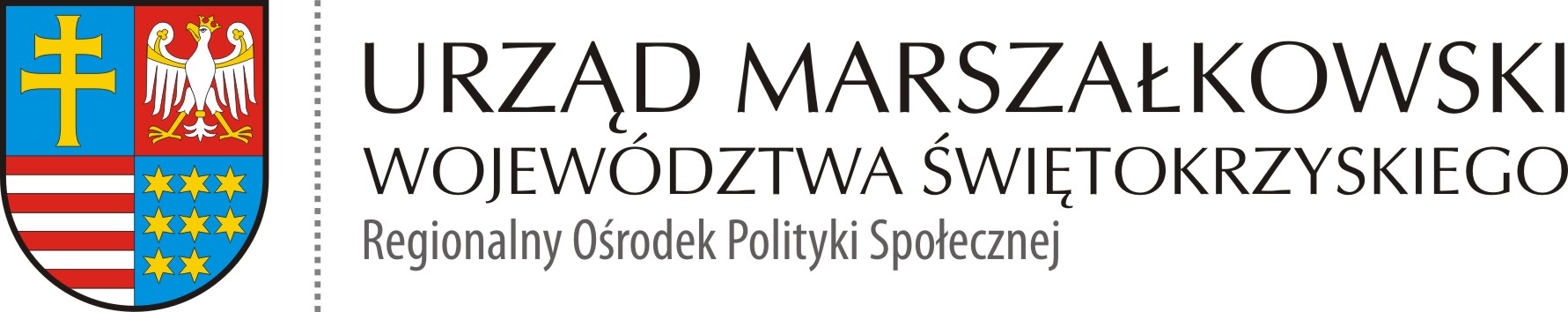 ROPS-II.052.2.7.2020  						            Kielce 07.09.2020 r.Zamawiający odpowiada na pytania Wykonawcy do zapytania ofertowego z dnia 03.09.2020r. znak: ROPS-II.052.2.7.2020  Pytanie 1:„Czy do przetargu możemy wystąpić na 1 część a dokładnie na płyn/żel do higienicznej dezynfekcji rąk w opakowaniu o pojemności 250 ml (produkt biobójczy)„ Odpowiedź:Zamawiający informuje, że zgodnie z zapisem w Zamówieniu ofertowym pkt 4 Kryterium oceny ofert ppkt 1 Wykonawca nie musi składać oferty na całość przedmiotu zamówienia. Wykonawca może złożyć ofertę na wybrany asortyment oraz w ilościach jakimi dysponuje.Pytanie 2:„Czy jesteśmy wstanie nawiązać stałą współpracę jako dostawca takich środków?”Odpowiedź:Zamawiający nie nawiązuje stałej współpracy z Wykonawcą. Każdorazowo ogłaszane będzie postępowanie na zakup danego asortymentu.